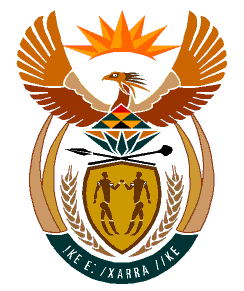 MINISTRYHUMAN SETTLEMENTS	REPUBLIC OF SOUTH AFRICA 	Private Bag X645, Pretoria, 0001. Tel: (012) 421 1309, Fax: (012) 341 8513  Private Bag X9029, Cape Town, 8000. Tel (021) 466 7603, Fax: (021) 466 3610 NATIONAL ASSEMBLY QUESTION FOR WRITTENQUESTION NUMBER: PQ 3066 [NW 3706E]DATE OF PUBLICATION: 09 SEPTEMBER 2022		PQ 3066	Ms T P Msane (EFF) to ask the Minister of Human Settlements:a) What is the status of her department’s Alexandra Human Settlements Progress Report on the title deeds and / or transfer of restorable properties and (b) by what date will her department finalise the specified report. 															NW3706EINTERIM REPLY:+  b)	The National Department has referred the matter to the Gauteng province and will provide a detailed and final reply as soon as the information is obtained. 